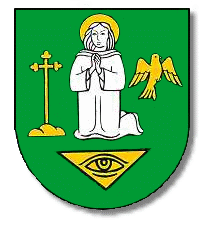 Záverečný účet obce Bukováza rok 2022Predkladá: Miloš Herceg, starosta obceSpracovala: Ing. Mária DobruckáV Bukovej, dňa 01.06.2023Návrh záverečného účtu zverejnený na úradnej tabuli dňa: 01.06.2023Záverečný účet zverejnený na úradnej tabuli dňa: 22.06.2023Záverečný účet schválený obecným zastupiteľstvom dňa 21.06.2023, uznesením č. 103/2023Záverečný účet obce za rok 2022OBSAH:1. 	Plnenie rozpočtu1.1 	Rozbor plnenia príjmov za rok 20221.2 	Rozbor plnenia výdavkov za rok 20221.3 	Výsledok rozpočtového hospodárenia2. 	Tvorba a použitie prostriedkov peňažných fondov2.1 	Rezervný fond2.2 	Sociálny fond3. 	Účtovný výsledok hospodárenia z výkazu ziskov a strát4. 	Bilancia aktív a pasív k 31.12.20225. 	Finančné vzťahy voči zriadených právnickým osobám, ŠR, ŠF a ost. PO a FO6.	Prehľad o stave a vývoji dlhu, prehľad o poskytnutých  zárukách7.	Náklady a výnosy podnikateľskej činnosti1. Plnenie rozpočtu príjmov a výdavkov v členení podľa rozpočtovej klasifikácieZákladným nástrojom finančného hospodárenia obce bol rozpočet obce na rok 2022. Obec v roku 2022 zostavila rozpočet podľa ustanovenia § 10, odsek 7, zákona o rozpočtových pravidlách územnej samosprávy a o zmene a doplnení niektorých zákonov  č. 583/2004 Z.z. v znení neskorších predpisov. Rozpočet obce na rok 2022 nebol zostavený ako programový. Rozpočet obce na rok 2022 bol zostavený ako prebytkový. Bežný rozpočet bol zostavený ako prebytkový. Kapitálový rozpočet ako prebytkový a finančné operácie ako schodkový rozpočet.Hospodárenie obce sa riadilo podľa rozpočtu na rok 2022, ktorý bol schválený obecným zastupiteľstvom dňa 8.12.2021, uznesením č. 40/2021.Rozpočet obce k 31.12.2022 v celých €1.1 Rozbor plnenia príjmov za rok 20221) Bežné príjmy – daňové príjmy(ekonomická klasifikácia 111 až 134):Výnos dane z príjmov poukázaný územnej samospráveZ predpokladanej finančnej čiastky v sume 192 460 € z výnosu dane z príjmov boli k 31.12.2022 poukázané prostriedky zo ŠR v sume 238 931 €, čo predstavuje plnenie na 109,15  %.Daň z nehnuteľnostidaň z pozemkov 						13 023,09 €, daň zo stavieb 					 	  9 943,94 €,daň z bytových a nebytových priestorov v sume 		       80,20 €,Daň za psa 							     600,00 €,Daň za ubytovanie						     101,64 €,Daň za užívanie verejného priestranstva 			       68,00 €,Daň za nevýherné hracie prístroje  				       12,91 €,Daň za komunálny odpad a drobný stavebný odpad 	22 193,01 €,Daň za jadrové zariadenia 					14 574,76 €,Daň za dobývací priestor 					     531,10 €.2) Bežné príjmy – nedaňové príjmy(ekonomická klasifikácia 212 až 292):Príjmy z podnikania a z vlastníctva majetkuZ rozpočtovaných  1 600,00 € bol skutočný príjem k 31.12.2022 v sume  827,05 €, Administratívne poplatky a iné poplatky a platbyZ rozpočtovaných 8 380,00 € bol skutočný príjem k 31.12.2022 v sume 10 167,98 €.Obec prijala nasledovné granty a transfery:Transfery boli účelovo viazané a boli použité v súlade s ich účelom. 3) Kapitálové príjmy: Príjem z predaja pozemkov a nehmotných aktív:V roku 2022 obec predala pozemky v hodnote 72 853,00 €, zo ŠR na Multifunkčné ihrisko prijala 145 011,28 € a na Požiarnu zbrojnicu 3 000,00 €.4) Príjmové finančné operácie:Prostriedky z predchádzajúceho roka boli vo výške 21 779,18 eur. Ostatné vo výške 9 844,28 € tvoria fondy obce a VÚC.1.2 Rozbor plnenia výdavkov za rok 2022 v €1) Bežné výdavkyRozbor významných položiek bežného rozpočtu:2) Kapitálové výdavky:Kapitálové výdavky boli vynaložené v súvislosti s výstavbou Multifunkčného ihriska a rekonštrukciou šatní na ihrisku vo výške 145 011,28 € a rekonštrukciou a modernizáciou Požiarnej zbrojnice vo výške 14 801,35 €, rekonštrukciou Cintorínskej cesty vo výške 23 835,82 €. Ostatné, vo výške 1 296,04 € tvorí zúčtovanie finančných prostriedkov so štátnym rozpočtom.3) Výdavkové finančné operácie:V roku 2022 bol splatený preklenovací bankový úver z VÚB banky, a.s., na výstavbu multifunkčného ihriska a rekonštrukciu šatní na ihrisku v sume 149 443,25 €.Obec v roku 2022 platila splátky istiny z prijatého úveru na VO.1.3 Výsledok rozpočtového hospodáreniaPrebytok bežného a kapitálového rozpočtu v sume 24 250,16 eur bol zistený podľa ustanovenia §10 ods.3 písm. a) a b) zákona č. 583/2004. Po zapojení finančných operácií t. j. úveru a návratnej finančnej výpomoci a vyčlenení nevyčerpaných prostriedkov a vylúčení z prebytku je upravené hospodárenie obce za rok 2022 na 47 576,34 eur.2. Tvorba a použitie prostriedkov peňažných fondov2.1 Rezervný fond Obec vytvára rezervný fond v zmysle ustanovenia §15 zákona č. 583/2004 v znení neskorších predpisov. Rezervný fond sa nevedie na samostatnom bankovom účte. O použití rezervného fondu rozhoduje obecné zastupiteľstvo. 2.2 Sociálny fondObec vytvára sociálny fond v zmysle zákona č. 152/1994 Z.z. v znení nesk. predpisov. Tvorbu a použitie sociálneho fondu upravuje kolektívna zmluva.3. Účtovný výsledok hospodárenia z výkazu ziskov a strátPorovnaním nákladov účtovná trieda 5 a výnosov účtovná trieda 6 v účtovníctve sa zistil výsledok hospodárenia. Vo výkaze ziskov a strát k 31.12.2022 je hospodársky výsledok uvedený v riadku č. 138.4. Bilancia aktív a pasív k 31.12.2022 v celých €AktívaPasíva5. Finančné vzťahy voči zriadeným právnickým osobám, ŠR, ŠF a ostatným PO a FOV súlade s § 16, ods. 2, zákona č. 583/2004 o rozpočtových pravidlách územnej samosprávy a o zmene a doplnení niektorých zákonov v znení neskorších predpisov má obec finančne usporiadať svoje hospodárenie vrátane finančných vzťahov k zriadeným alebo založeným právnickým osobám (PO), fyzickým osobám (FO) – podnikateľom a právnickým osobám, ktorým poskytla finančné prostriedky zo svojho rozpočtu, ďalej usporiadať finančné vzťahy k štátnemu rozpočtu, štátnym fondom, rozpočtom iných obcí a k rozpočtom VÚC.Zúčtovanie so spoločným obecným úradom na stavebnú a sociálnu činnosť - Cífer6. Prehľad o stave a vývoji dlhu, prehľad o poskytnutých zárukáchObec k 31.12.2022 eviduje tieto záväzky voči:Dodávateľom 				  	  44 031,66 € VUB 						    4 738,00 €ŠR (návratná finančná výpomoc)		  11 240,00 €Obec neposkytla záruky za právnické subjekty vytvorené obcou.7. Náklady a výnosy z podnikateľskej činnosti Obec nevykonávala podnikateľskú činnosť. Obec, ako subjekt nezriadený na podnikanie má však niektoré príjmy, ktoré podliehajú zdaneniu podľa zákona č. 595/2006 v znení neskorších predpisov a podáva daňové priznanie k dani z príjmov PO. 8. Hodnotenie plnenia programov obcePodľa zákona č. 583/2004 Z. z., obec neuplatňuje programovú štruktúru v rozpočte.                                                                                                        Miloš HERCEG                                                                                                  starosta obce BukováNávrh na uznesenieObecné zastupiteľstvo obce Buková:Berie na vedomie stanovisko hlavného kontrolóra obce k záverečnému účtu obce za rok 2022.Schvaľuje záverečný účet obce Buková za rok 2022 s výrokom:Súhlasí s celoročným hospodárením bez výhrad.Rozpočtové hospodárenie za rok 2022 je 26 027,31 eur a po zapojení finančných operácií t. j. úveru a návratnej finančnej výpomoci a vyčlenení nevyčerpaných prostriedkov a vylúčení z prebytku, je upravené hospodárenie obce za rok 2022 na 47 576,34 eur.RozpočetRozpočet po zmenáchPríjmy celkom577 270,26556 885,26Z toho:Bežné príjmy273 948,10283 563,10Kapitálové príjmy278 408,58248 408,58Finančné príjmy24 913,5824 913,58Príjmy RO s právnou subjektivitou0,000,00Výdavky celkom484 573,58407 065,00z toho: Bežné výdavky 235 705,00303 605,00Kapitálové výdavky94 580,0097 580,00Finančné výdavky154 288,585 880,00Výdavky RO s právnou subjektivitou0,000,00Rozpočet obce za rok 2022plánovaný prebytok 92 696,68149 820,26Rozpočet na rok 2022Skutočnosť k 31.12.2022% plnenia577 270,26577 424,63100,03Rozpočet na rok 2022Skutočnosť k 31.12.2022% plnenia251 511,10300 059,65119,30Rozpočet na rok 2022Skutočnosť k 31.12.2022% plnenia9 980,00 €10 995,03110,17PoskytovateľÚčelSuma v eurUPSVaRPodpora výchovy k stravovacím návykom(predškoláci)436,80MVSREvidencia obyvateľov218,46MVSRRegister adries24,40UPSVaRVýchova a vzdelávanie v MŠ3 376,00MVSRPrenesený výkon – stavebná oblasť952,31UPSVaRPríspevok na špecifiká6 047,00MVSRDotácia skladník CO133,27MVSRDotácia Voľby1 889,56Rozpočet na rok 2022Skutočnosť k 31.12.2022278 408,58220 864,28Rozpočet na rok 2022Skutočnosť k 31.12.202224 913,5831 623,46Rozpočet na rok 2022Skutočnosť k 31.12.2022% plnenia484 573,58528 071,14108,98Rozpočet na rok 2022Skutočnosť k 31.12.2022% plnenia235 705,00334 829,37114,46NázovRozpočet na rok 2022Skutočnosť k 31.12.2022% plneniaMzdy, platy, odmeny80 000,00116 406,74145,51Poistné a príspevok do poisťovní22 200,0027 320,59123,07Energie24 300,0047 705,08196,32Vodné, stočné1 040,001 201,20115,5Poštové služby435,00369,9085,03Komunikačná infraštruktúra1 500,001 253,6083,57Telekomunikačné služby1 515,001 518,89100,27Materiál13 450,0015 377,22114,33Dopravné3 500,007 463,13213,23Rutinná a štandardná údržba6 500,0010 643,53163,75Služby48 835,0056 393,38115,48Transfery v rámci verejnej správy a členské príspevky4 500,0011 291,38250,92Rozpočet na rok 2022Skutočnosť k 31.12.202294 580,00184 944,49Rozpočet na rok 2022Skutočnosť k 31.12.2022% plnenia154 288,588 297,285,38Hospodárenie obceSkutočnosť k 31.12.2022Bežné príjmy 324 936,89 €Bežné výdavky334 829,37 €Bežný rozpočet-                                      9 892,48 €Kapitálové príjmy                        220 864,28 € Kapitálové výdavky                        184 944,49 € Kapitálový rozpočet                     35 919,79 € Prebytok/schodok bežného a kapitálového rozpočtu26 027,31 € Vylúčenie z prebytku-                                      1 777,15 € Upravený prebytok/schodok bežného a kapitálového rozpočtu             24 250,16 € Príjmy z finančných operácií                      31 623,46 € Výdavky z finančných operácií                          8 297,28 € Rozdiel finančných operácií                     23 326,18 € PRÍJMY SPOLU 577 424,63 € VÝDAVKY SPOLU                      528 071,14 € Hospodárenie obce                     49 353,49 € Vylúčenie z prebytku-                                      1 777,15 € Upravené hospodárenie obce47 576,34 € Vylúčenie z prebytku suma spolu1 777,15 € Nevyčerpané prostriedky – Dotácia na podporu stravovacích návykov354,90 € Nevyčerpané prostriedky – Dotácia Voľby674,57 € Nevyčerpané prostriedky – Dotácia na deti predšk. veku 5-ročné439,68 €Nevyčerpané prostriedky – Príspevok na špecifiká pre deti utečencov308,00 €Finančné účty KZ k 31.12.2022      27 011,04 € Nepovinná tvorba rezervného fondu47 576,34 €Upravený prebytok bežného a kapitálového rozpočtu			                            24 250,16 €Rozdiel finančných operácii			23 326,18 €Rezervný fondSuma v €ZS k 1.1.20226 095,39 €Prírastky - z prebytku hospodárenia za uplynulý rozpočtový rok  20210,00 €Úbytky -  použitie rezervného fondu v zmysle schváleného rozpočtu0,00 €KS k 31.12.20226 095,39 €Sociálny fondSuma v €ZS k 01.01.20223 017,51Prírastky – povinný prídel1 363,51Úbytky632,13KS k 31.12.20223 748,89Účtovná trieda 5 - náklady421 771,12Účtovná trieda 6 - výnosy451 388,21Účtovný hospodársky výsledok29 617,09Názov20212022Majetok spolu1 580 337,951 520 271,39Neobežný majetok spolu1 522 301,041 472 915,68Z toho:Dlhodobý nehmotný majetok0,000,00Dlhodobý hmotný majetok1 372 895,211 323 509,85Dlhodobý finančný majetok149 405,83149 405,83Obežný majetok spolu56 665,7546 615,32Z toho:Zásoby0,000,00Zúčtovanie medzi subjektami VS23 753,200,00Dlhodobé pohľadávky0,0042,32Krátkodobé pohľadávky19 254,5319 561,96Finančné účty13 658,0227 011,04Poskytnutie návratné fin. výpomoci dlh.0,000,00Poskytnuté návratné fin. výpomoci krát.0,000,00Časové rozlíšenie1 371,16740,39Názov20212022Vlastné imanie a záväzky spolu1 580 337,951 520 271,39Vlastné imanie488 262,63510 927,33Z toho:Oceňovanie rozdiely0,000,00Fondy0,000,00Výsledok hospodárenia488 262,63510 927,33Záväzky251 441,8286 125,99Z toho:rezervy14 295,219 244,97Zúčtovanie medzi subjektami VS0,001 777,15Dlhodobé záväzky17 067,8515 094,21Krátkodobé záväzky50 313,9044 031,66Bankové úvery a výpomoci169 764,8615 978,00Časové rozlíšenie840 633,50923 218,07Spoločný obecný úrad MalženiceZostatok k 01.01.2022Poskytnutá dotácia obcou za 2022Vyčerpaná dotácia SpOcÚ za rok 2022Zostatok k 31.12.2022Prostriedky ŠR – stav.č.0,00857,420,000,00Prostriedky ŠR-ŽP, CKaPK0,0094,890,000,00Spolu prostr. Zo ŠR0,00952,310,000,00Prostriedky obce – stav. č.0,002 780,400,000,00Prostriedky zo správ. Popl.0,001 775,804 989,030,00Stavebná činnosť spolu742,925 508,514 989,031 262,40Prostriedky obce – soc.č.0,00397,200,000,00Prostr. z výnosov – soc. č.0,0094,63510,380,00Sociálna činnosť spolu316,68491,83510,38298,13SPOLU1 059,606 000,345 499,411 560,53